PAUTA DA 116.ª REUNIÃO PLENÁRIA ORDINÁRIA DO CAU/PR Data: 27/07/2020 (14h às 18h)  Local:  Endereço:  ORDEM DOS TRABALHOS Verificação de quórum; Execução do Hino Nacional Brasileiro; Leitura e discussão da Pauta; Discussão e aprovação das Atas referente às Plenárias: ATA nº 105 – Janeiro; ATA nº 106 – Fevereiro; ATA nº 107 – Fevereiro; ATA nº 108 – Março;
ATA nº 109 – Março.V. Apresentação de Comunicações:  5.1) da Presidente; 5.1.1) Correspondências recebidas e expedidas (para conhecimento) da Ouvidoria; do coordenador da CED; do coordenador da CEF; do coordenador da CEP; do coordenador da COA; do coordenador da CPFi; 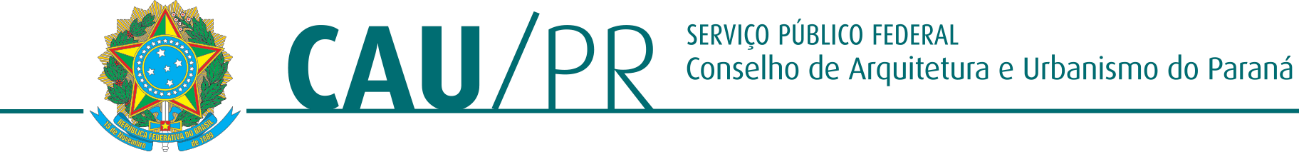 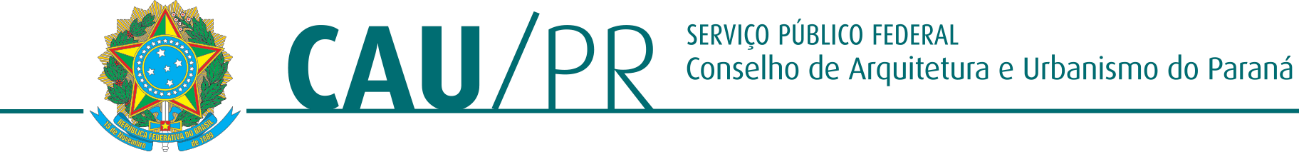 do coordenador da CTPB;Comunicados dos conselheiros (não coordenadores): Ordem do dia: 7.1) Ad Referendum nº 05/2020 e nº 06/2020.
(Origem: Presidência)7.3) Leitura e aprovação do Regimento Interno (Item 2 – Proposta COA)
(Origem: COA/Plenária nº 113)
7.4) Proposta Calendário 2020
(Origem: Plenária nº 113)7.5) Aprovação do 1º Trimestre do exercício de 2020(Origem: Setor Financeiro)7.6) Licitação Aquisição de Computadores(Origem: Administrativo)7.7) Eleições Municipais de 2020.
(Origem: Vice-Presidente)7.8) Protocolo 824512.2019 - DELIBERACAO CEP 01-2019 utilização de softwares
(Origem: CEP)7.9) Protocolo 840356.2019 - DELIBERACAO CEP 070-2019 alteração de contratante
(Origem: CEP)7.10) Protocolo 853473.2019 - DELIBERACAO CEP 048-2019 taxa RRT
(Origem: CEP)7.11) Protocolo 864326.2019 - DELIBERACAO CEP 062-2019 ar condicionado
(Origem: CEP)7.12) Protocolo 864350.2019 - DELIBERACAO CEP 061-2019 terraplanagem
(Origem: CEP)7.13) Protocolo 873774.2019 - DELIBERACAO CEP 064-2019 atualização de sistema
(Origem: CEP)7.14) Protocolo 874542.2019 - DELIBERACAO CEP 069-2019 caixa econômica federal
(Origem: CEP)7.15) Protocolo 889150.2019 - DELIBERACAO CEP 028-2020 utilização do título Urbanista
(Origem: CEP)7.16) Protocolo 997148.2019 - DELIBERACAO CEP 131-2019 processos licitatórios
(Origem: CEP) Extra Pauta: